DODATKOWO DO ZAJĘĆ OBOWIĄZUJE NAGRANIE MUZYCZNE.Zadanie 1. Wytnij puzzle oraz ułóż je ponownie. 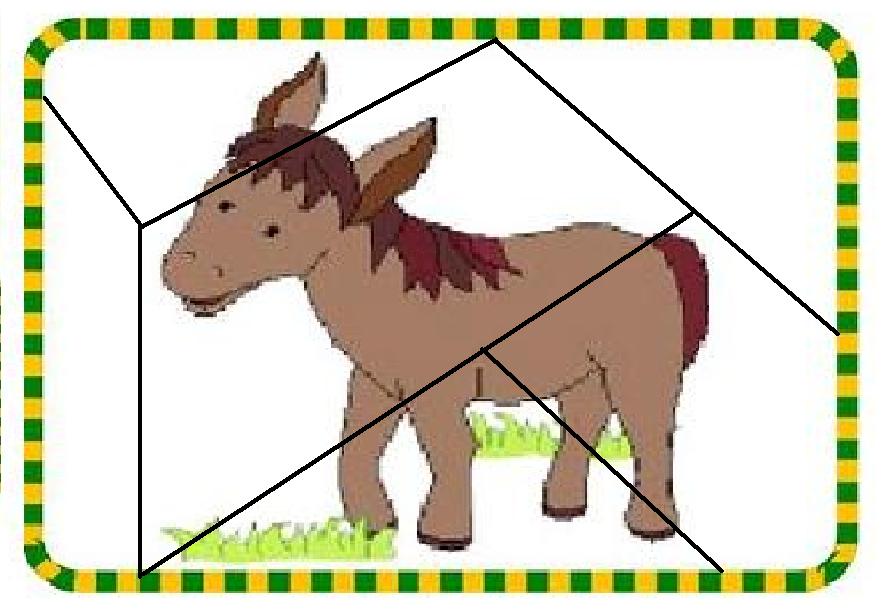 Zadanie 2. Dokończ rysować obrazek 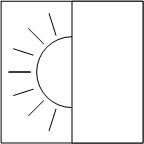 Zadanie 3. „Rymy w zagrodzie”Wiersz ten można wykorzystać do ćwiczeń słuchowych. Zadaniem dziecka jest odgadywanie brakujących rymów ( słowa w nawiasach).Raz na grzędzie bura kurkanastroszyła swoje...( piórka)*Inna kurka głośno gdaczeŻółta kaczka pięknie…(kwacze).*Baran po swojemu beczy,koza w kozie z żalem…(meczy).*Gniady konik w stajni hula,pszczółki lecą wprost do…(ula).*traktor w polu głośno huczy,a na łące krówka…( muczy)*gdy wróbelki nam ćwierkają,dzieci rymy…( dobierają).*W miejscach oznaczonych gwiazdką (*) dzieci odgadują brakujące rymy.MATERIAŁ DO PRACY ZDALNEJ Z ZAKRESU POMOCY PSYCHOLOGICZNO PEDAGOGICZNEJTYDZIEŃ 27 – 30 KWIETNIA 2020ANIA, BARTEK, ANGELIKAOPRACOWAŁA: PAULINA NASSAN - WROŃSKA  USPRAWNIENIE MOTORYKI MAŁEJ, ĆWICZENIA SŁUCHU I MOWY